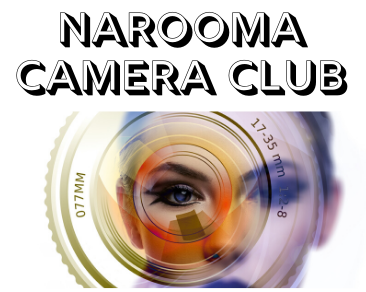 naroomaccsecretary@gmail.comnaroomacamerclub.orgfacebook.com/naroomacameraclubAPPLICATION FOR MEMBERSHIP 2020Name: ..…………………………………………………………………….................................................... Address: ........……………………………………………………………………………………........................... Phone Home: ………………………………..…..... Mobile: …………………………………....................... Email:……………………………………………………………….............................................................. .......................................................................................................................................... Photographic interests and comments. What would you like from the club? …………………………………………………………………………………….................................................. …………………………………………………………………………………….................................................. …………………………………………………………………………………….................................................. As a club member, I agree to allow any photos of myself involved in club activities to be used only for publicity of NCC (Narooma Camera Club); 					YES / NO I agree to have my contact details shared with other members of NCC; 			YES / NO I agree to have my photos displayed on the NCC Facebook & Webpage and in local newspapers. YES / NO Signature: .............................................................................. Date: …………………………….…Annual Membership Fees are $45.00 adults and 25.00 Junior (15-18) Fees are due by the first club meeting on Feb 19th 2020.Fees can be paid in cash or by cheque at the February meeting, but the preferred method is by electronic payment to the NCC bank account. Please add your surname so that we can identify your payment. Commonwealth Bank of Australia BSB: 062652 Account No: 10116574